Protocol  uitstapjes PSZ de Stampertjes                         

Uitstapjes buiten de peuterspeelplaats bieden kinderen de mogelijkheid om nieuwe ervaringen op te doen. Zoals bijvoorbeeld de wind door de haren voelen of met de handen in de modder roeren. Ook ervaringen met natuur zijn belangrijk voor de ontwikkeling van kinderen. Hierbij valt te denken aan het ontdekken van dieren, eendjes voeren in het park of met herfstbladeren spelen. Op stap gaan biedt kinderen nieuwe spelmogelijkheden. Ook ontdekken ze dat de wereld groter is dan het voor hen tot dan toe bekende wereldje. Op de peuterspeelplaats maken buitenactiviteiten dagelijks onderdeel uit van het speel/leerprogramma.  

Bij de inschrijfprocedure wordt ouders gevraagd om schriftelijk toestemming te geven voor geplande en ongeplande uitjes. De lijst met toestemmingen wordt up to date gehouden door de leidinggevende.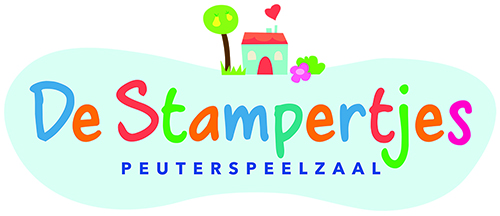 Er zijn een aantal zaken waar rekening mee gehouden moet worden wanneer de pedagogisch medewerkers met de kinderen de peuterspeelplaats verlaten. Te allen tijde zal er een EHBO koffer worden meegenomen die up to date is. Daarbij wordt er onderscheid gemaakt tussen ‘spontane uitstapjes’ en ‘geplande uitstapjes’;  
Spontane uitstapjes  De leidster-kind ratio moet te allen tijde gehanteerd worden.Houd rekening met de leeftijd en de ontwikkeling van de kinderen.De pedagogisch medewerker neemt de peuters mee aan een loopdraak. Er is altijd een andere volwassene aanwezig.De pedagogisch medewerker die de kinderen tijdens het uitstapje begeleidt is telefonisch bereikbaar zodat bij calamiteiten telefonisch hulp kan worden ingeroepen.De pedagogisch medewerker neemt de adressen- en noodnummerlijst mee, zodat zij ouders/verzorgers snel kunnen bereiken. De pedagogisch medewerkers hebben een training EHBO voor kinderen gevolgd.De pedagogisch medewerkers hebben een geldige WA-verzekering.Geplande uitstapjes  De leidster-kind ratio moet te allen tijde gehanteerd worden.Houd rekening met de leeftijd en ontwikkeling van de kinderen.De pedagogisch medewerker neemt de peuters mee aan een loopdraak. Ouders worden gevraagd mee te gaan bij uitjes buiten de peuterspeelzaal. De pedagogisch medewerker die de kinderen tijdens het uitstapje begeleidt is telefonisch bereikbaar zodat bij calamiteiten telefonisch hulp kan worden ingeroepen.De pedagogisch medewerker neemt de adressen- en noodnummerlijst mee, zodat zij ouders/verzorgers snel kunnen bereiken. Het geplande uitstapje wordt tijdig aangekondigd bij de ouders.De leidinggevende is op de hoogte van de bestemming van het uitstapje, het programma en welke pedagogisch medewerkers het uitstapje begeleiden.De pedagogisch medewerkers hebben een training EHBO voor kinderen gevolgd.Wanneer gebruik wordt gemaakt van eigen vervoer dient de auto APK gekeurd te zijn, heeft de bestuurder een geldig rijbewijs en is er een inzittende verzekering voor de auto geregeld.De pedagogisch medewerkers hebben een geldige WA-verzekering.